ОСНОВЫ ЗДОРОВОГО ОБРАЗА ЖИЗНИ СТУДЕНТОВ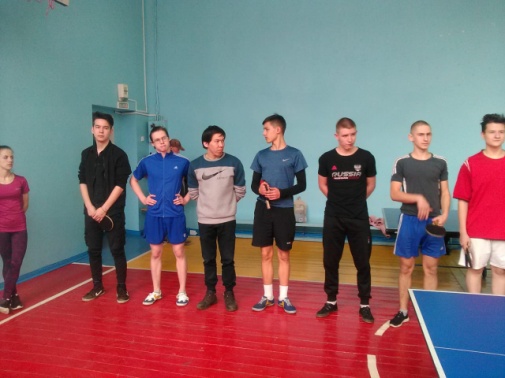 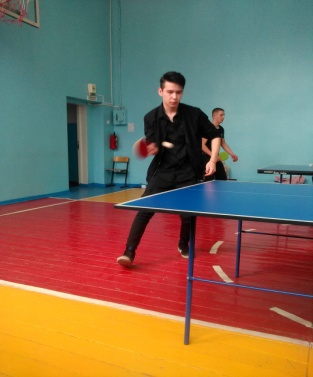 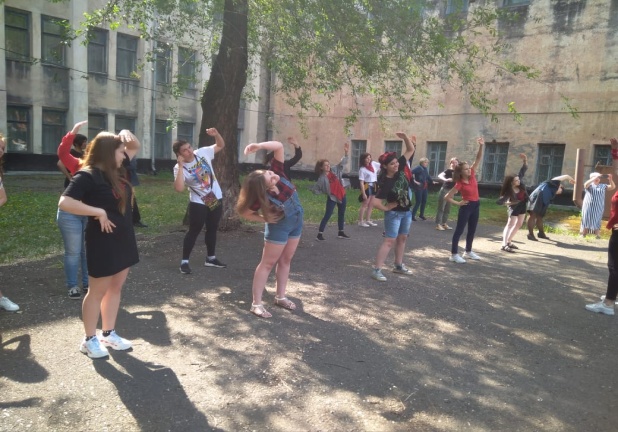 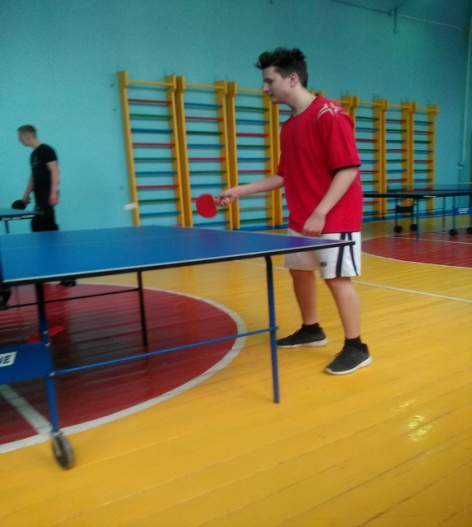 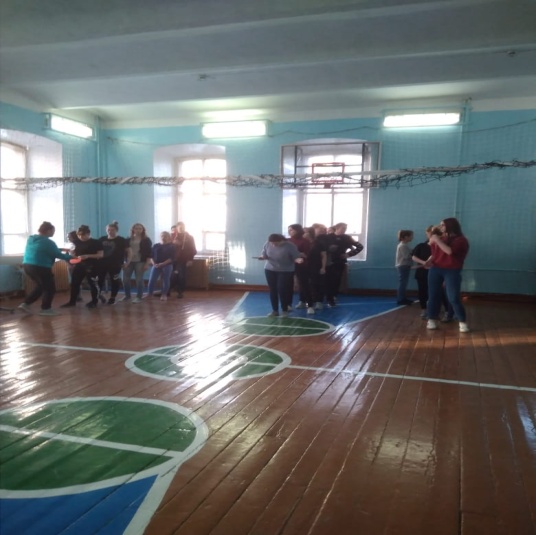 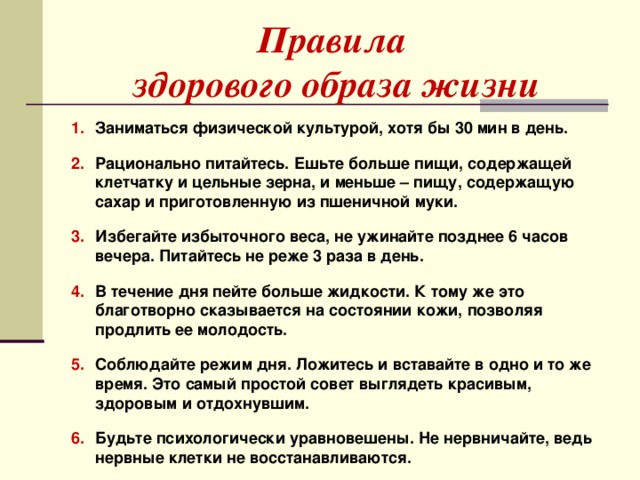 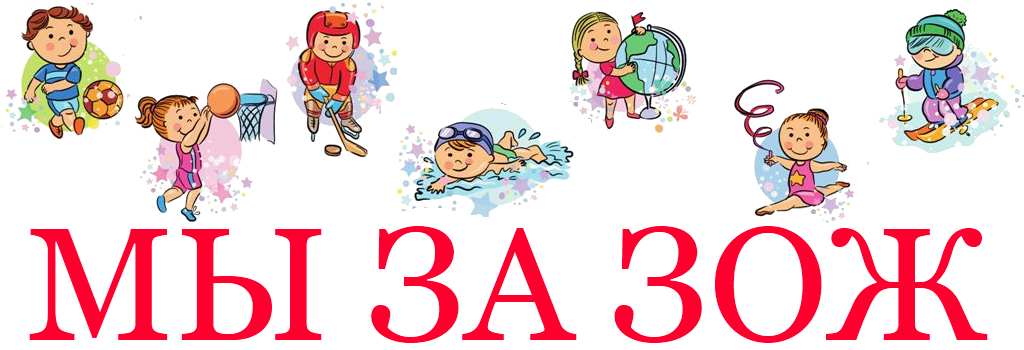 